ATTACHMENT 1: CONDITIONS OF CONSENTThe following conditions have been imposed to achieve the objectives of the relevant planning instruments and policies.THE DEVELOPMENTSTAGED APPROVALThe conditions referenced apply to each stage as identified.         Approved PlansDevelopment the subject of this determination notice must be carried out strictly in accordance with the accompanying plans and reports listed below and stamped DA-926/2018, except where modified by the undermentioned conditions or marked in red by Council:Architectural Plans (b)	Landscape Drawings(c)	Civil drawings	(d)	Reports	(e)	Proposed Floor Plan as prepared by Donaldson Design & Drafting for Archie Brothers – Liverpool, NSW, Drawing No. SK01, dated 08.08.2019.         Amendments to DocumentationDetailed Landscape Architectural plans are to be prepared by a Registered Landscape Architect and submitted to Council for approval prior to the issue of the relevant Construction Certificate. The plans must match the scope of the area as outlined on 143534.2019, and include trees as outlined on drawing 191016 LIV DA REV[W2] L2 1 500 A1 as submitted for Development Approval (DA). Additionally all items listed here must be also included.Periphery Type/Core Type paving shall be installed along the entire Elizabeth Drive/Street frontage.This consent does not approve any changes to the Bathurst Street/Secant Street signalised intersection.Approved architectural drawings is to be amended so that the addition of a new level of parking set to occur in Stage 5 is now to occur in Stage 2.Prior to the issue of any Construction Certificate, the following amendments shall be made to approved documentation to the satisfaction of Council’s Manager of Development Assessment: Deletion of the proposed kiss and ride layby on the approved civil drawings;Retention of existing street trees to be removed and deletion of proposed new street trees on the approved landscape drawings; andPublic art strategy shall capture the removal of all eight (8) works of pavement art in Elizabeth Street/Drive.Endeavour Energy RequirementsAll the recommendations issued by Endeavour Energy shall be complied with prior, during, and at the completion of construction, as required in accordance with the recommendations attached to this decision notice.Development in flight pathsThis consent does not authorize the utilization of any cranes associated with the proposed development without a separate application to be lodged and approved.Works at no Cost to CouncilAll roadworks, drainage works and dedications, required to effect the consented development shall be undertaken at no cost to Council.General ProvisionsThe requirements and provisions of the Environmental Planning & Assessment Act 1979 and Environmental Planning & Assessment Regulation 2000, must be fully complied with at all times. Failure to comply with these legislative requirements is an offence and may result in the commencement of legal proceedings, issuing of ‘on-the-spot’ penalty infringements or service of a notice and order by Council.Site Development WorkIn accordance with section 4.17 (11) of the Environmental Planning & Assessment Act 1979 and clause 8.8, 8.10 of the Environmental Planning & Assessment Regulation 2000, it is a prescribed condition that all building work must be carried out in accordance with the applicable Performance Requirements of the National Construction Code. Compliance with the Performance Requirements can only be achieved by:Complying with the Deemed to Satisfy Provisions; orFormulating an Alternative Solution, which complies with the Performance Requirements or is shown to be at least equivalent to the Deemed to Satisfy Provision, or a combination of (a) and (b).PRIOR TO ISSUE OF THE RELEVANT CONSTRUCTION CERTIFICATE        The following conditions shall be complied with prior to issue of a CC by the PCA:           Section 7.12 Payment (Liverpool Contributions Plan 2018 – Liverpool City Centre)As a consequence of this development, Council has identified an increased demand for public amenities and public services. The following payment represents 3% of the cost of the development and is imposed in accordance with Section 7.12 of Liverpool Contributions Plan 2018 - Liverpool City Centre. The total contribution is $2,847,241 and will be adjusted at the time of payment in accordance with the contributions plan.A breakdown of the contributions payable is provided in the attached payment form. The Contributions Plan may be inspected online at www.liverpool.nsw.gov.au Payment must be accompanied by the attached form.         Provision of ServicesAn application to obtain a Section 3.21 Compliance Certificate under the Sydney Water Act 1994, must be lodged with Sydney Water.  To facilitate this, an application must be made through an authorised Water Servicing Coordinator.  Please refer to the “building and developing” section of Sydney Water’s web site at www.sydneywater.com.au, or telephone 13 20 92.Following receipt of the application, a ‘Notice of Requirements’ will detail water and sewer extensions to be built and charges to be paid. Please make early contact with the Coordinator, since building of water/sewer extensions can be time consuming and may impact on other services and building, driveway or landscape design. A copy of the ‘Notice of Requirements’ must be submitted to the PCA.Written clearance from Endeavour Energy, stating that electrical services have been made available to the development or that arrangements have been entered into for the provision of services to the development must be submitted to the PCA.Prior to the issue of the relevant Construction Certificate, the Principal Certifying Authority shall be satisfied that telecommunications infrastructure may be installed to service the premises which complies with the following:The requirements of the Telecommunications Act 1997: For a fibre ready facility, the NBN Co’s standard specifications current at the time of installation; and For a line that is to connect a lot to telecommunications infrastructure external to the premises, the line shall be located underground.Unless otherwise stipulated by telecommunications legislation at the time of construction, the development must be provided with all necessary pits and pipes, and conduits to accommodate the future connection of optic fibre technology telecommunications.         Fee PaymentsUnless otherwise prescribed by this consent, all relevant fees or charges must be paid. Where Council does not collect these payments, copies of receipts must be provided. For the calculation of payments such as Long Service Levy, the payment must be based on the value specified with the Development Application/Construction Certificate.  The following fees are applicable and payable:	(a)	Damage Inspection Fee – relevant where the cost of building work is $20,000 or more, or a swimming pool is to be excavated by machinery.	(b)	Fee associated with Application for Permit to Carry Out Work Within a Road, Park and Drainage Reserve. 	(c)	Long Service Levy – based on 0.35% of the cost of building work where the costing of the CC is $25,000 or more.These fees are reviewed annually and will be calculated accordingly.All fees associated with a road opening permit required for the connection, extension or amplification of any services within Council’s road reserve must be paid to Council and receipts provided to the PCA. A separate form must be submitted in conjunction with payment of the fees. The fees include the standard road opening permit fee and any restoration fees that may be required as a result of the works.Fire Safety Upgrade WorksIn accordance with Clause 94 of the Environmental Planning and Assessment Regulation 2000, the existing areas affected by the new building work must be brought into total conformity with the fire safety provisions of the NCC-BCA. Details of the proposed building work demonstrating compliance with the relevant fire safety provisions must be submitted to the certifier prior to issue of any Construction Certificate.Public Domain WorksBluestone paving shall be installed in the Elizabeth forecourt and shall tie into the neighbouring site for smooth paving integration. Design to be subject to Council approval prior to issue of Construction Certificate.The applicant shall install three (3) fixed seats to the Elizabeth Street Westfield entry forecourt. Seating design is subject to Council approval prior to issue of the relevant Construction Certificate. Seating design to be the same construction materials and details for seating.Rainwater capture and reuse and photovoltaic technologies must be integrated into the architectural design. Plans of proposed use of these technologies must be submitted to and approved by Council prior to issue of the relevant Construction Certificate.Construction WorksDetailed Architectural plans prepared by a suitably qualified person are to be submitted for certifier approval prior to the issue of the relevant Construction Certificate.  All aspects of construction must comply with the performance requirements of the National Construction Code (NCC).  The plans must match those submitted as detailed in the Architectural package for Development Approval (DA).Public ArtPrior to the issue of any Construction Certificate, a public artwork plan shall be submitted to Council’s Manager of Development Assessment for review and approval. The public artwork plan shall incorporate public art into the proposed development to the satisfaction of Council’s Manager of Development Assessment. The public art shall reflect the core concepts and a continuity associated with the “Aboriginal Pavement Project”.Traffic and Parking WorksPrior to the issue of any Construction Certificate, the applicant shall submit to Council’s Traffic and Transport Section the following plans and design drawings for review and approval: A Construction Traffic Management Plan (CTMP) detailing construction vehicles routes, number of trucks, hours of operations, access arrangements and traffic control.An Operational Traffic Management Plan (OTMP) detailing ongoing arrangements to manage traffic movements, vehicular access and parking operation, to minimise impact on the adjoining road network.Detailed design plans for the following:Vehicular access arrangements and car park including swept path analysis, line markings and sign posting, as well as parking for bicycles and motorcyles in accordance with Council’s DCP and AS2890. The plan needs to show the entire parking spaces required (3,438 car parking spaces) for the shopping centre.Two traffic calming treatments across sections of Elizabeth Street/Drive approximately 20m from the signalised pedestrian crossing at Macquarie Mall, fronting the Shopping Centre entrance. The treatment is to consist of contrasting pavement or cross hatching to indicate a low speed environment and inlcude landscaping on both sides to discourage pedestrian crossing at the treatment.Upgrade of the existing marked pedestrian crossing across Campbell Street (east of Macquarie Street) to a raised marked pedestrian crossing.Extension of the central median in Bathurst Street across the exit driveway to restrict exit manoeuvres to left out only onto Bathurst Street.A central median on George Street fronting the existing George Street access to the shopping centre, to restrict turning movements to left in/left only, should it be required after 12 months from the completion of the proposed development. A number plate recognition system to be implemented as part of the parking management system for the shopping centre.Street lighting upgrade for the entire frontage of the shopping centre along Elizabeth Street/Drive. The design is to include replacement of the street light columns with multi-function poles including all necessary cables and accessories.The applicant/developer is to engage the services of Endeavour Energy accredited ASP Level 3 service provider to prepare the design and obtain certification from Endeavour Energy. The electrical design shall include undergrounding of existing aerial power lines and communication cables for entire frontage of the development including frontage to side streets. The approved design shall be submitted to Council for review and approval prior to any construction works.Footpath paving and landscaping works along all the streets surrounding the shopping centre. The design is to show the proposed tree locations, species and planting sizes, paving location and layout, including references to the relevant details and specifications as contained in the abovementioned documents. Substation Prior to the issue of any relevant Construction Certificate, the location and design of any new substations required to service the proposed development, as well as any reconfigurations and upgrades required, shall be submitted to Council’s Manager of Development Assessment for review and approval. Any new substation shall be suitably located and designed in a manner that minimises any streetscape impacts.AccessAccess must be provided to the building for people with a disability in accordance with the relevant requirements of the Building Code of Australia, Disability (access to Premises – Buildings) Standard 2010 and Australian Standard – AS1428.1 (2009), Design for Access and Mobility – General requirements for new building work, to the satisfaction of the Certifying Authority.          Cladding Prior to issue of the relevant Construction Certificate the certifier must be satisfied that all proposed attachments, cladding material and systems forming part of external walls comply with the NCC BCA and relevant Australian Standards. The certifier must be able to demonstrate compliance with evidence of suitability as per clause A2.2 of the BCA for all products/systems proposed.Products banned under the Building Products (Safety) Act 2017No building products that are banned, or products that are subject to a ban if used in a particular way under the Building Products (Safety) Act 2017 are to be used in the construction of the development.Crime Prevention Through Environmental DesignIt is recommended that the following Crime Prevention Through Environmental Design (CPTED) principles be incorporated into the building.  Where necessary, plans shall be amended to reflect incorporation of the principles and/or details of such to be submitted to the PCA.Back to base alarm systems shall be considered;CCTV for the ground level, entry/exit points, car parks, lifts and the exterior of the building shall be considered;‘Way finding’ signage should be utilised at all major interchanges such as lifts and stair wells;Lighting is required to be designed in accordance with the Australian and New Zealand Lighting Standard AS 1158.  A lighting maintenance policy should be established.  Security lighting should be installed in and around the building, and such shall not impact on any adjoining premises.  The lighting should be vandal resistant, especially external lighting;Corrugated ramps should be considered to prevent skate boarding activities; andGlazed tiling, patterned, porous and non solid surfaces reduce the reward for graffiti offenders.Construction Environmental Management Plan (CEMP)Prior to issue of any Construction Certificate, a Construction Environmental Management Plan (CEMP) for the development must be provided to the Principal Certifying Authority for approval. The environmental site management measures must remain in place and be maintained throughout the period of the development. The CEMP must address all environmental aspects of the development’s construction phases, and include, where relevant, but not be limited to, the following:Asbestos Management Plan;Project Contact Information; Site Security Details; Timing and Sequencing Information; Site Soil and Water Management Plan;Noise and Vibration Control Plan (as prepared by a suitably qualified acoustic consultant);Dust Control Plan;Air Monitoring;Odour Control Plan;Health and Safety Plan;Waste Management Plan;Incident management Contingency; andUnexpected Finds Protocol. The CEMP must be kept on site for the duration of the works and must be made available to Council Officers upon request.S138 Roads Act – Minor Works in the public roadPrior to the issue of the relevant Construction Certificate a S138 Roads Act application/s, including payment of fees shall be lodged with Liverpool City Council, as the Roads Authority for any works required in a public road.  These works may include but are not limited to the following:Vehicular crossings (including kerb reinstatement of redundant vehicular crossings)Road opening for utilities and stormwater (including stormwater connection to Council infrastructure)Road occupancy or road closuresAll works shall be carried out in accordance with the Roads Act approval, the development consent including the stamped approved plans, and Liverpool City Council’s specifications.Note:1.  Approvals may also be required from the Roads and Maritime Service (RMS) for classified roads.Liverpool CBD – Communication ConduitsThe applicant/developer shall supply and install two 50mm white communication conduit with draw wires approximately 300mm behind kerb and gutter connecting multifunction poles. Details can be obtained from Infrastructure and Environment Group of Council. Please contact the Coordinator – Roads and Transport on 1300 36 2170. This work shall be limited to along the entire Elizabeth Street/Drive frontage.Liverpool CBD – Footpath Paving and Landscaping WorksPeriphery Type/Core Type paving shall be installed along the entire Elizabeth Street/Drive frontage, as part of this development. Footpath paving and Landscaping works shall be strictly in accordance with the Liverpool CBD Street Tree and Landscape Strategy 2005 and The Liverpool CBD Streetscape and Paving Guidelines 2005 as amended in Implementation Note 12/2015 – Liverpool CBD Paving. Detailed plans are required to be submitted to and approved by Council showing the proposed tree locations, species and planting sizes, paving location and layout, including references to the relevant details and specifications as contained in the abovementioned documents.To ensure that the street tree planting size, quantity and quality is maintained throughout the Liverpool CBD, please contact Council’s Land Development Section on 1300 36 2170 for further information.A Section 138 Roads Act Approval for all works within Council’s road reserve will be required.S68 Local Government Act – roadworks requiring approval of civil drawingsPrior to the issue of the relevant Construction Certificate for building or subdivision works the Certifying Authority shall ensure that a S138 Roads Act application, including the payment of application and inspection fees, has been lodged with, and approved by Liverpool City Council (being the Roads Authority under the Roads Act), for provision of core type paving in Elizabeth Street/Drive.Engineering plans are to be prepared in accordance with the development consent, Liverpool City Council’s Design Guidelines and Construction Specification for Civil Works, Austroad Guidelines and best engineering practice.Note:  Where Liverpool City Council is the Certifying Authority for the development the Roads Act approval for the above works may be issued concurrently with the Construction Certificate.Road Safety AuditA Stage 3 (detailed design) Road Safety Audit (RSA) shall be undertaken on the proposed roadworks by an accredited auditor who is independent of the design consultant. A copy of the RSA shall accompany the design plans submitted with the Construction Certificate or Roads Act application.Prior to the issue of the Construction Certificate or Roads Act approval, the Certifying Authority shall ensure that correction actions recommended in the RSA have been addressed in the final design.Stormwater Discharge – Minor DevelopmentStormwater drainage from the site shall be discharged to the Existing site drainage system.The proposed development and stormwater drainage system shall be designed to ensure no adverse impact on adjoining properties by the diversion, damming or concentration of stormwater flows.The proposed method of stormwater discharge shall be detailed in the Construction Certificate issued by the Certifying Authority.Food Premises - ConstructionTo ensure compliance with the relevant standards and requirements, the following details are to be submitted to the Principal Certifying Authority for approval;Plans, to scale, demonstrating the proposed floor layout as well as associated works is in compliance with;AS4674-2004 – Design, construction and fit-out of food premisesFood Standards Code (Australia)Building Code of AustraliaProposed/altered mechanical ventilation system/s (Building Code of Australia & Australian Standard 1668 Part 1 & 2);Construction Noise Management PlanPrior to issue of the relevant Construction Certificate, a Construction Noise and Vibration Management Plan shall be developed to manage noise associated with construction activities in accordance with the NSW EPA Interim Construction Noise Guideline. As a minimum the management plan should:Identify sensitive land uses and receivers around the site;Identify appropriate noise and vibration management levels;Predict noise and vibration impacts during the various phases and activities associated with the development;If required, identify implement noise mitigation measures including but not limited to; selection of quieter plant/methodologies, location of plant, enclosures and barriers, respite periods, managements and monitoring;Outline the measures to be adopted; andRecommend community liaison measures and complaints handling procedures. Mechanical Services PlantAncillary mechanical services plant (e.g condensing units, exhaust fans, etc.) associated with the proposed development shall be selected in consultation with a suitably qualified and experienced acoustic consultant to ensure compliance with the Westfield Liverpool LEP: Revised Scheme Development Application Acoustic Assesment (prepared by Acoustic Logic, ref no: 20180813.3/0607A/R1/VF, revision date: 6/7/2019).Dilapidation ReportPrior to the Commencement of Works a dilapidation report of all infrastructure fronting the development in Elizabeth Street/Drive, Campbell Street, Bathurst Street and George Street is to be submitted to Liverpool City Council. The report is to include, but not limited to, the road pavement, kerb and gutter, footpath, services and street trees and is to extend 10m either side of the development.Dilapidation Report Private Property (Excavation)A full dilapidation survey and report on the visible and structural condition of all neighbouring structures within the ‘zone of influence’ of the required excavations must be submitted to the Certifying Authority for approval prior to the issue of the relevant Construction Certificate. The zone of influence is to be defined as the horizontal distance from the edge of the excavation face to twice the excavation depth. The dilapidation report and survey is to be prepared by a consulting structural/geotechnical engineer agreed to by both the applicant and the owner of any affected adjoining property.All costs incurred in achieving compliance with this condition shall be borne by the person entitled to act on this Consent.In the event that access for undertaking the dilapidation survey is denied by an adjoining owner, the applicant MUST DEMONSTRATE, in writing, to the satisfaction of Council that all reasonable steps have been taken to obtain access and advise the affected property owner of the reason for the survey and that these steps have failed. Written concurrence must be obtained from Council in such circumstances.Note: This documentation is for record keeping purposes only, and may be used by the developer or affected property owner to assist in any action required to resolve any dispute over damage to adjoining properties arising from the works. It is in the applicant’s and adjoining owner’s interest for it to be as full and detailed as possible.Performance BondPrior to the issue of the relevant Construction Certificate, a performance bond is to be lodged with Liverpool City Council for any road reserve works within Elizabeth Drive.The value of the bond shall be determined and administered in accordance with Liverpool City Council’s Bond Policy.Note: Contact Council’s Land Development Section for further information relating to bond requirements.Waste ManagementDetails of the waste management of the wastes produced from the demolition and construction phases of the development must be submitted prior to the issue of the relevant construction certificate. This must include:The expected weights and/or volumes of all the diferent types of waste materials to be generated,What is to be be done with each of these types of materials, whether they will be retained and re-used, recycled or disposed of (with preference towards either of the first two options),The names and addresses of the facilities to which the materials will be sent.Prior to the removal/demolition of any refrigeration or air-conditioning units, any refrigerants must first be extracted from these systems into a sealable container by a licensed air-conditioning technician. This container and its contents must be sent to a facility where those refrigerants can be safely and securely destroyed. PRIOR TO WORKS COMMENCINGThe following conditions are to be complied with or addressed prior to works commencing on the subject site/s:         Building/ComplianceBuilding work shall not commence prior to the issue of the relevant Construction Certificate. Building work as defined under Section 6.1 of the EP&A Act means any physical activity involved in the erection of a building and includes but is not limited to, the placement of any site shed/s or builders facilities, site grading, retaining walls, excavation, cutting trenches, installing formwork and steel reinforcement or, placing of plumbing lines.Prior to the commencement of any building works, the following requirements must be complied with:Construction Certificate must be obtained from the Council or an accredited certifier, in accordance with the provisions of the Environmental Planning & Assessment Act 1979.  Where a Construction Certificate is obtained from an Accredited Certifier, the applicant shall advise Council of the name, address and contact number of the Accredited Certifier, in accordance with Section 6.6 of the Act.A copy of the Construction Certificate, the approved development consent plans and consent conditions must be kept on the site at all times and be made available to the Council officers and all building contractors for assessment. a Principal Certifying Authority (PCA) must be appointed to carry out the necessary building inspections and to issue an occupation certificate; andThe PCA must advise Council of the intended date to commence work which is the subject of this consent by completing a notice of commencement of building works or subdivision works form, available from Council’s Customer Service Centre.  A minimum period of two (2) working days’ notice must be given.Public ArtAny pavement art required or proposed to be removed, as part of this application, is to be removed prior to commencement of any work, in line with the processes and procedures agreed upon and overseen by Council representatives. The pavement art shall be relocated to Liverpool Museum, or any other location as agreed upon by Council representatives, at a date and time agreed upon by Council representatives.Public Domain WorksTree protection measures are to be installed and approved by Council prior to Construction commencing for existing trees retained near (within 5.0m of) construction.Demolition Works Demolition works shall be carried out in accordance with the following:Prior to the commencement of any works on the land, a detailed demolition work plan designed in accordance with the Australian Standard AS 2601-2001 – The Demolition of Structures, prepared by a suitably qualified person with suitable expertise or experience, shall be submitted to and approved by Council and shall include the identification of any hazardous materials, method of demolition, precautions to be employed to minimise any dust nuisance and the disposal methods for hazardous materials,Prior to commencement of any works on the land, the demolition Contractor(s) licence details must be provided to Council, andThe handling or removal of any asbestos product from the building/site must be carried out by a NSW Work Cover licensed contractor irrespective of the size or nature of the works. Under no circumstances shall any asbestos on site be handled or removed by a non-licensed person. The licensed contractor shall carry out all works in accordance with NSW Work Cover requirements.         Notification of Service ProvidersThe approved development must be approved through the ‘Sydney Water Tap In’ service to determine whether the development will affect any Sydney Water wastewater and water mains, stormwater drains and/or easement, and if any requirements need to be met. A receipt must be provided to Council. Please refer to the website www.sydneywater.com.au for more information. Site FacilitiesAdequate refuse disposal methods and builders storage facilities shall be installed on the site. Builders’ wastes, materials or sheds are not to be placed on any property other than that which this approval relates to.         Site Notice BoardA sign must be erected and maintained in a prominent position on the site, which contains the following details:name, address, contractor licence number and telephone number of the principal contractor, including a telephone number at which the person may be contacted outside working hours, or owner-builder permit details (as applicable);name, address and telephone number of the principal certifier; andA statement stating that ‘unauthorised entry to the work site is prohibited.          Waste ClassificationPrior to the exportation of waste (including fill or soil) from the site, the material shall be classified in accordance with the provisions of the POEO Act and NSW DECCW, (EPA) 'Environmental Guidelines: Assessment, Classification and Management of Non-Liquid Wastes'. The classification of the material is essential to determine where the waste may be legally taken. The POEO Act provides for the commission of an offence for both the waste owner and transporters if waste is taken to a place that cannot lawfully be used as a waste facility for the particular class of waste. For the transport and disposal of industrial, hazardous or Group A liquid and non-liquid waste advice should be sought from the DECCW (EPA).Environmental ManagementAn Environmental Management Plan (EMP) shall be developed and submitted to the Principal Certifying Authority for approval. The EMP shall provide a comprehensive and complete action and implementation plan to ensure that the anthropological and natural environment is not unacceptably impacted upon by the proposal. The EMP shall include but not be necessarily limited to the following measures: (a)	Measures to control noise emissions from the site; (b)	Measures to suppress odours and dust emissions; (c)	Selection of traffic routes to minimise residential noise intrusions; (d)	Soil and sediment control measures; (e)	   Measures to identify hazardous and industrial wastes and the procedures for removal and disposal including asbestos; and(f)	Community consultation. Adequate soil and sediment control measures shall be installed and maintained.  Furthermore, suitable site practices shall be adopted to ensure that only clean and unpolluted waters are permitted to enter Council’s stormwater drainage system during construction/demolition. Measures must include, as a minimum:Siltation fencing; Protection of the public stormwater system; and Site entry construction to prevent vehicles that enter and leave the site from tracking loose material onto the adjoining public place.         Sediment and Erosion Control MeasuresPrior to commencement of works sediment and erosion control measures shall be installed in accordance with the approved Construction Certificate and to ensure compliance with the  Protection of the Environment Operations Act 1997 and Landcom’s publication “Managing Urban Stormwater – Soils and Construction (2004)” – also known as “The Blue Book”.The erosion and sediment control measures shall remain in place and be maintained until all disturbed areas have been rehabilitated and stabilised.Traffic Control PlanPrior to commencement of traffic management works on Elizabeth Street/Drive and Campbell Street, approval is to be obtained from the Liverpool Pedestrian Active Transport and Traffic Committee, through Council’s Traffic and Transport Section.D.	DURING CONSTRUCTION         The following conditions shall be complied with during construction:Building Inspections The building works must be inspected by the Principal Certifying Authority, in accordance with section 6.5 (3) of the Environmental Planning & Assessment Act 1979 and clause 162A of the Environmental Planning & Assessment Regulation 2000, to monitor compliance with the relevant standards of construction, Council’s development consent and the construction certificate. The Principal Certifying Authority must specify the relevant stages of construction to be inspected and a satisfactory inspection must be carried out, to the satisfaction of the Principal Certifying Authority, prior to proceeding to the subsequent stages of construction or finalisation of the works.           Hours of Construction WorkConstruction work/civil work/demolition work, including the delivery of materials, is only permitted on the site between the hours of 7:00am to 6:00pm Monday to Friday and 7:00am to 3:00pm on Saturday. No work will be permitted on Sundays or Public Holidays, unless otherwise approved by Council         Demolition InspectionsThe following inspections are required to be undertaken by Council in relation to approved demolition works:Immediately prior to the commencement of the demolition or handling of any building structure that contains asbestos. The applicant shall also notify the occupants of the adjoining premises and Workcover NSW prior to the commencement of any works.  Please note that demolition works are not permitted to commence on site until such time as a satisfactory inspection result is obtained from Council.Immediately following completion of the demolition. Please note that proof of appropriate disposal of demolition materials (including asbestos) may be required at this time in accordance with the approved Waste Management Plan.To book an inspection with Council, please call 1300 362 170. Identification Survey ReportThe building and external walls are not to proceed past ground floor/reinforcing steel level until such time as the PCA has been supplied with an identification survey report prepared by a registered surveyor certifying that the floor levels and external wall locations to be constructed, comply with the approved plans, finished floor levels and setbacks to boundary/boundaries. The slab shall not be poured, nor works continue, until the PCA has advised the builder/developer that the floor level and external wall setback details shown on the submitted survey are satisfactory.In the event that Council is not the PCA, a copy of the survey shall be provided to Council within three (3) working days.On placement of the concrete, works again shall not continue until the PCA has issued a certificate stating that the condition of the approval has been complied with and that the slab has been poured at the approved levels.ExcavationIn the event the development involves an excavation that extends below the level of the base of the footings of a building, structure or work (including any structure or work within a road or rail corridor) on adjoining land, the person having the benefit of the development consent must, at the person’s own expense:(a)	Protect and support the building, structure or work from possible damage from the excavation, and(b)	where necessary, underpin the building, structure or work to prevent any such damage.  (c)	a and b above does not apply if the person having the benefit of the development consent owns the adjoining land or the owner of the adjoining land has given consent in writing to that condition not applying.(d)	Retaining walls or other approved methods necessary to prevent the movement of excavated or filled ground, together with associated subsoil drainage and surface stormwater drainage measures, shall be designed strictly in accordance with the manufacturers details or by a practising structural engineer.Toilet FacilitiesToilet facilities must be available or provided at the work site and must be maintained until the works are completed at a ratio of one toilet plus one additional toilet for every 20 persons employed at the site. Each toilet must: be a standard flushing toilet connected to a public sewer, orhave an on-site effluent disposal system approved under the Local Government Act 1993, orbe a temporary chemical closet approved under the Local Government Act 1993.Craning and Hoarding  If the work is likely to cause pedestrian or vehicular traffic in a public area to be obstructed or rendered inconvenient; or if craning of materials is to occur across a public or road reserve area, a separate Road Occupancy Certificate and/or Hoarding approval must be obtained from Liverpool City Council prior to undertaking the works.Demolition WorksAll demolition work is to be carried out in accordance with all requirements of AS 2601. Demolition is to be carried out strictly in accordance with the Approved procedures and work plan.Security FenceA temporary security fence to WorkCover Authority requirements is to be provided to the property during the course of construction. Note. Fencing is not to be located on Council’s reserve area.         Car Parking AreasCar parking spaces and driveways must be constructed of a minimum of two coat finish seal or better. The spaces must be clear of obstructions and columns, permanently line marked and provided with adequate manoeuvring facilities. The design of these spaces must comply with Council’s DCP 2008, and Australian Standard 2890.1 Parking Facilities – Off Street Car Parking.All car parking areas to be appropriately line marked and sign posted in accordance with the approved plans.  All customer/visitor/staff parking areas are to be clearly signposted limiting car parking for customers/visitors/staff only. The applicant is to cover the costs of installation and maintenance of the signage.The on-site parking spaces shown in the approved plans must be identified in accordance with A.S.2890.1 Parking Facilities – Off-Street Car Parking.Directional signage indicating the location of customer parking, “in” and “out” crossings and directional arrows are to be provided in accordance with the approved plans.        Traffic Management WorksAll the approved traffic management works including street lighting shall be carried out, including the following works:Access driveways and car park (3,438 car parking spaces) including, line markings and sign posting, as well as parking for bicycles and motorcyles in accordance with Council’s DCP and AS2890.Two traffic calming treatments on Elizabeth Street/Drive to be located approximately 20 metres away on each side of the signalised pedestrian crossing fronting the Shopping Centre entrance.A raised pedestrian crossing on the eastern approach to the roundabout at the intersection of Campbell Street and Macquarie Street.Extension of the central median in Bathurst Street across the exit driveway to restrict exit manoeuvres to left out only onto Bathurst Street.The number plate recognition system to be implemented as part of the parking management system for the shopping centre.Street lighting system for the entire frontages of the shopping centre. The street light poles shall be multi-function poles including all necessary accessories.Footpath paving and Landscaping works along all the streets surrounding the shopping centre. It needs to include detailed plans showing the proposed tree locations, species and planting sizes, paving location and layout, including references to the relevant details and specifications as contained in the abovementioned documents. An application must be made to Council’s Traffic & Transport Section, for any road occupancy, road closure, or works zone. The application is to include Traffic Control Plan, and indicate the exact location required and the applicable fee is to be included.  The TCP is to be prepared by a suitably qualified person, which is to include the date and times of closures and any other relevant information. All works within the public road reserve are to be at the applicant’s cost and all signage is to be in accordance with the RTA’s Traffic Control at Worksites Manual and the RTA’s Interim Guide to Signs and Markings.         General Site WorksBuilding operations such as brick cutting, mixing mortar and the washing of tools, paint brushes, form-work, concrete trucks and the like shall not be performed on the public footway or any other locations which may lead to the discharge of materials into Council’s stormwater drainage system.All demolition and construction waste must be separated as it is generated and kept separate bays, builder’s site bins and/or skips prior to recycling or disposal.All demolition and construction waste must be either retained and re-used, recycled or disposed of in accordance with the approved waste management plan.All lightweight or granular demolition or construction waste such as wrapping, packaging materials, bags, insulation, sand, soil etc. must be kept fully enclosed at all times to prevent it from becoming blown off the site in strong wind condtions, or from washing into drains, sewers, or waterways, or onto public land or adjacent properties in wet weather.The development, including construction, shall not result in any increase in sediment deposition into any water body, wetland, bushland or environmentally significant land.Dust screens shall be erected and maintained in good repair around the perimeter of the subject land during land clearing, demolition, and construction works.  Vehicular access to the site shall be controlled through the installation of wash down bays or shaker ramps to prevent tracking of sediment or dirt onto adjoining roadways. Where any sediment is deposited on adjoining roadways it shall be removed by means other than washing. All material is to be removed as soon as possible and the collected material is to be disposed of in a manner which will prevent its mobilisation.All topsoil, sand, aggregate, spoil or any other material shall be stored clear of any drainage line, easement, water body, stormwater drain, footpath, kerb or road surface and there shall be measures in place in accordance with the approved erosion and sediment control plan.  Where operations involve excavation, filling or grading of land, or removal of vegetation, including ground cover, dust is to be suppressed by regular watering until such time as the soil is stabilised to prevent airborne dust transport. Where wind velocity exceeds five knots the PCA may direct that such work is not to proceed.All vehicles involved in the delivery, demolition or construction process departing from the property shall have their loads fully covered before entering the public roadway.The developer is to maintain all adjoining public roads to the site in a clean and tidy state, free of excavated “spoil” material. All dangerous and/or hazardous material shall be removed by a suitably qualified and experienced contractor licensed by SafeWork NSW. The removal of such material shall be carried out in accordance with the requirements of SafeWork NSW and the material shall be transported and disposed of in accordance with NSW Environment Protection Authority requirements.          ExternalAny external lighting is to incorporate full cut-off shielding and is to be mounted so as to not cause any glare or spill over light nuisance within the development, neighbouring properties or road users.           ContaminationThe development, including all civil works and demolition, must comply with the requirements of the Contaminated Land Management Act, 1997, State Environmental Planning Policy No. 55 – Remediation of Land, and Managing Land Contamination – Planning Guidelines (Planning NSW/EPA 1998).Pollution ControlThe loading and unloading of all vehicles associated with the development must be undertaken within the property boundary of the premises subject to this consent. Measures must be implemented to prevent tracking of sediment by vehicles onto roads. Vehicle loads must be covered when entering and exiting the site with material. Notification of DamageThe applicant/builder shall be responsible to report to the Council any damage to Council’s footpath and road carriageway as a consequence of demolition or excavation or building activities or delivery/ departure of materials associated with this site. The damage shall be reported to Council as soon as the damage becomes apparent to the builder/ site manager. Arrangements to the satisfaction of Council are to be made for making safe by temporary repairs to the public way until permanent restoration and repair can be organised with Council.VentilationThe premises shall be ventilated in accordance with the requirements of the BCA (if using deemed to satisfy provisions: AS 1668, Parts 1 & 2).To ensure that adequate provision is made for ventilation of the building, the design, construction, installation and commissioning of the mechanical ventilation systems(s) shall be carried out in accordance with Australian Standard 1668 Parts 1 & 2.The mechanical exhaust discharge point shall be designed and installed by an appropriately qualified person and shall be positioned to comply with AS 1668 Part 2, Section 3.7.Food Premises - ConstructionThe construction, fitout and finishes of the premises shall comply with the Australian Standards 4674-2004, Food Act 2003 and Regulations thereunder. Construction is to include, but not be limited to the following: All walls (including partition walls) within the kitchen, food preparation, storage and display areas shall be of solid construction (e.g., bricks, cement or other approved material). These walls are to be finished with glazed tiles, stainless steel or other approved material adhered directly to the wall to a height of 2 metres above floor level; Walls within the kitchen, food preparation, storage and display areas which are not of solid construction (eg. stud walls) shall be finished in tiles or other approved material from the floor level to the underside of the ceiling; The floors within the kitchen, food preparation, storage and display areas shall be constructed of a suitable material which is non-slip, durable, resistant to corrosion, non-toxic, non-absorbent and impervious to moisture. The floor is to be graded and drain to an appropriate floor waste fitted with a basket arrestor; If the floor in the food preparation and storage areas is constructed of tiles, the joints between the tiles shall be of a material that is non-absorbent and impervious to moisture; The intersection of walls with floors and exposed plinths in the kitchen, food preparation, storage and display areas are to be coved to a minimum radius of 25mm; All plinths are to be constructed of a material which is of solid construction and impervious to moisture. The plinths shall be: at least 75mm high;finished level to a smooth even surface; recessed under fittings to provide a toe space of not more than 50mm; rounded at exposed edges; and coved at the intersection of the floor and wall to a minimum radius of 25mm. The ceiling is to be constructed of a material that is rigid, smooth faced and impervious to moisture. The ceiling over the food preparation, storage and display areas shall be painted with a washable paint of a light colour. The surface finish is to be free of open joints, cracks, crevices or openings (drop ceiling panel is not permitted). The intersections of walls and the ceiling are to be tight jointed, sealed and dust-proof; The drop-in panel ceiling in the food preparation and storage areas shall be replaced with an approved rigid, smooth faced and impervious material which is free of open joints, cracks, crevices or openings. The ceiling is to be painted with a light coloured washable paint; All service pipes and electrical conduits shall be either: concealed in floors, walls, ceiling or concrete plinths, orfixed with brackets so as to provide at least: 25mm clearance between the wall and the pipe/conduit; & 100mm between the floor and the pipe/conduit pipes so installed are not to run underneath fittings. All architraves, skirting boards, picture rails and the like are not permitted within the kitchen, food preparation and storage areas; All openings in the walls, floors and ceilings through which service pipes and electrical conduits pass through are to be designed and constructed so as to prevent the access of vermin; The internal and external surfaces, including exposed edges to all benches, counters and shelving in the food preparation, storage, display and serving areas are to be finished with a rigid, smooth faced and non-absorbent material (eg laminate, stainless steel or other approved material) that is capable of being easily cleaned; All shelving shall be located at least 25mm off the wall or alternatively, the intersection of the shelf and the wall is to be completely sealed. NOTE: The lowest shelf shall be a minimum of at least 150mm above the floor level; The hot water service unit shall be positioned a minimum of 75mm clear of the adjacent wall surface and mounted a minimum of 150mm above the floor level on a stand of non-corrosive metal construction; A free standing, hands free hand wash basin shall be provided in a convenient position within the food preparation and serving areas. The hand wash basin shall be provided with hot and cold water supplied through a single outlet and fitted with an approved mixing device to enable hands to be washed under hot running water at a temperature of at least 40ºC;Cavities, false bottoms and similar hollow spaces capable of providing access and harbourage of vermin are not permitted to be formed in the construction of the premises or in the installation of fixtures, fittings and equipment; A double bowl sink or two-compartment tub shall be provided with hot and cold water supplied through a single spout in the kitchen/food preparation area. Double bowl sink or tubs shall be supplied with water of at least: - 45ºC in one bowl for washing purposes; and - 77ºC in the other bowl for rinsing purposes, together with a thermometer accurate to 1ºC. Discharge of commercial trade wastewater is to be approved by Sydney Water. Before selecting or installing trade wastewater pre-treatment devices at a retail food business, refer to Plumbing for retail food businesses produced by Sydney Water. A cleaners sink shall be provided. The sink is NOT to be within an area where open food is handled. The grease trap is NOT to be located within an area where food is being handled. Construction Noise and VibrationAll recommendations, procedures and practices developed in the Construction Noise and Vibration Management Plan (developed at prior to CC stage) shall be implemented and adopted during construction.          Waste Management Plan The Waste Management Plan submitted to and approved by Council must be adhered to at all times throughout all stages of the development. Supporting documentation (receipts/dockets) of waste/recycling/disposal methods carried out, is to be kept and must be produced upon the request of Council or any other authorised officer.Note: 	Any non-compliance with this requirement will result in penalties being issued.Erosion and sediment controlErosion and sediment control measures shall remain in place and be maintained until all disturbed areas have been rehabilitated and stabilised.Glass ReflectivityThe reflectivity index of glass used in the external facade of the building is not to exceed 20%.Public Domain WorksAll paving areas are to be designed with passive irrigation – whereby local falls drain to planting areas.Three (3) new tree planting is to be installed in the Elizabeth Street Westfield entry forecourt.  Species to be Fraxinus ‘Urbansite’ and be minimum 200L in size.  Each tree to have 30m3 soil volume.  Structural soil with ‘Stratacell’ or approved similar to be used under paving zones.  ‘Healguard’ Stainless steel tree grates (or approved similar) are required for each street tree as tree surrounds.E.	PRIOR TO ISSUE OF OCCUPATION CERTIFICATEThe following conditions shall be complied with prior to issue of either an Interim or Final OC by the PCA:          Building/ComplianceThe premises must not be occupied until an Occupation Certificate is issued by the Principal Certifying PCA. Copies of all documents relied upon for the issue of the OC must be attached to the OC and registered with Council.A single and complete Fire Safety Certificate, certifying the installation and operation of all of the fire safety measures within the building must be submitted to Council with the Occupation Certificate. Details of critical stage inspections carried out by the principal certifying authority together with any other certification relied upon must be provided to Council with the occupation certificate. Prior to issuing of the relevant occupation certificate the principal certifier must be satisfied that suitable evidence has been provided to demonstrate that the external wall cladding material and system is consistent with the consent documentation, NCC and relevant Australian Standards.A Section 73 Compliance Certificate under the Sydney Water Act 1994 must be submitted to the PCA.          Roads Act/ Local Government ActPrior to the issue of the relevant Occupation Certificate, the Principal Certifying Authority shall ensure that all works associated with a S138 Roads Act approval or S68 Local Government Act approval have been inspected and signed off by Liverpool City Council.Traffic Management and Parking WorksPrior to the issue of the relevant Occupation Certificate, all approved traffic management works and street lighting are to be completed to Liverpool City Council requirements, including:Access driveways and car park (3,438 car parking spaces) including, line markings and sign posting, as well as parking for bicycles and motorcyles in accordance with Council’s DCP and AS2890.Two traffic calming treatments across sections of Elizabeth Street approximately 20m from the signalised pedestrian crossing at Macquarie Mall, fronting the Shopping Centre entrance.  Upgrade of the existing marked pedestrian crossing across Campbell Street (east of Macquarie Street) to a raised marked pedestrian crossingNumber plate recognition system to be implemented as part of the parking management system for the shopping centre.Extension of the central median in Bathurst Street across the exit driveway to restrict exit manoeuvres to left out only onto Bathurst Street.Periphery Type/Core Type paving shall be installed along the entire Elizabeth Drive frontage.A cash bond ($TBA) shall be lodged with Council for future implementation of a central median on George Street fronting the two car park exit lanes to restrict the driveway access to left in/left only, if required after 12 months of operation. The bond will be held by Council for a minimum period of 12 months from the date of Council’s acceptance of final works.Public ArtPrior to the issue of the relevant Occupation Certificate, all works proposed in the endorsed public artwork plan shall be completed to the satisfaction of Council. SignagePrior to the issue of the relevant Occupation Certificate, the applicant/developer is to install 8 signs and related wayfinding infrastructure in the Liverpool CBD, identifying key pedestrian routes and destinations within the area. The proposed signs shall be designed in accordance with any applicable wayfinding specifications and require approval by Council’s Manager City Design and Public Domain Manager prior to installation. SurveillancePrior to the issue of the relevant occupation certificate, the following safety and security measures shall be incorporated in the development:CCTV cameras covering the main entrance of the building, mail box areas and underground car parking shall be installed at the premises in accordance with the following:Display signs warning of CCTV cameras being used at the location at the main entrance, mail box areas and entry to underground car parkRegister the CCTV cameras with the NSW Police CCT register.Install an emergency help button inside elevators with clearly labelled sign of the building’s address near the help button.Strata buildings with windows above ground level to be fitted with devices to be locked at 12.5cm when it is engaged to prevent children from falling from windows.If building and floors is only accessible swipe card, consider supplying Liverpool Police with a master key for access into the building.All building installations to comply with Australian Standards.         Works as ExecutedPrior to the issue of the relevant Occupation Certificate, works-as-executed drawings and compliance documentation shall be submitted to the Principal Certifying Authority in accordance with Liverpool City Council’s Design Guidelines and Construction Specification for Civil Works.An original set of works-as-executed drawings and electronic copies on a USB of compliance documentation shall also be submitted to Liverpool City Council with notification of the issue of the Occupation Certificate where Council is not the Principal Certifying Authority.LandscapingUpon completion of the approved landscape works associated with the development and prior to the issue of the relevant OC, an Implementation Report is to be submitted to the PCA attesting to the satisfactory completion of the landscape works in accordance with the approved landscape plan. The report is to be prepared by a suitably qualified person. 	Recommendations of Acoustic ReportA Compliance Certificate or other documentation deemed demonstrating compliance with the following is to be submitted to the Principal Certifying Authority: All recommendations within the approved Acoustic report have been adopted.	Regulated SystemsRegulated systems installed, such as air-handling systems, heated water systems and cooling water systems, must comply with the Public Health Act and Public Health (Microbial Control) Regulation thereunder, including AS3666.1:2011 & AS1668. The PCA is to ensure a Liverpool City Council approved registration form is completed and submitted to the Council with any relevant fee for the system.Food PremisesThe food business/s is required to notify Council of the food business details. The PCA is to ensure a Liverpool City Council approved registration form is completed and submitted to the Council with any relevant fee.Trading shall not commence until the relevant Occupation Certificate has been issued by the PCA.Certification that the mechanical ventilation system has been installed and is operating in accordance with the relevant standards associated with ventilation and Acoustics shall be provided to the Principal Certifying Authority.Lot ConsolidationAll separate lots must be consolidated. The applicant shall provide evidence that the linen plan for the required lot consolidation, endorsed by Council, has been registered with the Land and Property Information. This shall be provided to Council prior to the release of the relevant occupation certificate. 	Rectification of DamagePrior to the issue of the relevant Occupation Certificate, any damage to Council infrastructure not identified in the dilapidation report, as a result of the development shall be rectified at no cost to Liverpool City Council.Any rectification works within Elizabeth Drive will require a Roads Act application.  The application is to be submitted and approved by Liverpool City Council prior to such works commencing.Dilapidation ReportAny rectification works required by Council regarding the condition of Council infrastructure shall be undertaken, at full cost to the developer.  BondsA maintenance bond in the form of a bank guarantee or cash bond ($TBA), shall be lodged with Council. The bond shall cover maintenance and any damage to roads, drainage lines, public reserves or other council property or works required as a result of work not in accordance with Council’s standards, and /or development consent conditions. The bond will be held by Council for a minimum period of 12 months from the date of Council’s acceptance of final works.Waste ManagementAll the necessary equipment, facilities and signage to direct and guide the occupants of the development towards correct waste disposal are to be in place and operable prior to the issue of an Occupation Certificate. Venue and Patron Management PlanA Venue and Patron Management Plan shall be submitted to and approved by Council’s Manager of Development Assessment prior to the issue of the relevant Occupation Certificate for the dining, entertainment and leisure precinct. The Venue and Patron Management Plan should detail management of the precinct, including put not limited to patron management plan, patron code of conduct, security manual, RSA manual, emergency management plan, noise and amenity action plan and incident report form. G.	GENERAL CONDITIONSThe following general conditions shall be complied with at all times:Parking RequirementsA total of 3,438 off street car parking spaces must be provided in accordance with Council’s relevant development control plan. All parking areas shown on the approved plans must be used solely for this purpose. All loading and unloading must take place from the designated loading dock.  This area is to be clearly marked/signposted for use by delivery and waste vehicles only.The operator of the development must not permit the reversing of vehicles onto or away from the road reserve.  All vehicles must be driven forward onto and away from the development and adequate space must be provided and maintained on the land to permit all vehicles to turn in accordance with AS 2890.1 Parking Facilities – Off Street Car Parking. Vehicular Access ArrangementVehicular access from George Street to be restricted to left in/left out, should it be required after 12 months operation of the new development.The existing two vehicular accesses off Bathurst Street are to be monitored for 12 months after occupation of the proposed development, and an assessment report presented to Council’s Traffic and Transport Section for review. If required, in consultation with the Roads and Maritime Services, required changes are to be implemented at cost to the applicant.Separate Application for UseEach separate commercial tenancy shall be subject to submission and approval of a separate application for its fit-out and use.  	Use of Licensed PremisesAny licensed premises including restaurants or taverns/bars are to incorporate the following measures:The licensee/approved manager shall not permit any patron to enter or remain on licensed premises who is wearing any form of clothing, jewellery or other accessory that displays or infers by form or word, colours, logo, symbol or otherwise that they are a member of a prescribed group. Prescribed Groups are Bandidos, Black Uhlans, Brothers 4 Life, Coffin Cheaters, Commanchero, Finks, Fourth Reich, Gladiators, Gypsy Jokers, Hells Angels, Highway 61, Life & Death, Lone Wolf, Mobshitters, Nomads, Odins Warriors, Outcasts, Outlaws, Phoenix Rebels, Scorpions, Notorious and any similar group.The licensee/approved manager, or person nominated by the licensee, must attend all general meetings of the Liverpool City Liquor Accord and remain present for the duration of the said meetings, provided however that the accord coordinator has properly advised the licensee in advance and the meeting is properly scheduled.Immediately the person in charge of the licensed premises at any given time becomes aware of an incident involving violence to a person either inside the premises or directly outside the premises that person must;Take all practical steps to preserve and keep intact the area where the act of violence occurred, retain all material and implements associated with the act of violence in accordance with the Crime Scene Preservation Guidelines issued by NSW Police Force; andMake direct and personal contact with the Police Area Commander or his/her delegate, and advise the Commander or delegate of the incident; andComply with the directions given by the commander or delegate to preserve or keep intact the area where the violence has occurred.The Licensee/approved manager must maintain a closed-circuit television system on the premises in accordance with the following:The system must record continuously from opening time until one hour after the premises are required to close (or, in the case or premises that are not required to cease trading, continuously at all times).Recordings must be in digital format and at a minimum of 10 frames per second. Any recorded image must specify the time and date or the recorded image,The system cameras must cover the following areas:All the exit and entry points of the premises,The footpath immediately adjacent to the premises,All publicly accessible areas (other than toilets) on the premises. The licensee must also:Keep all recordings made by the CCTV system for at least 30 days, andEnsure that at least one member of staff is on premises at all times the system is operating who is able to access and fully operate the system, including downloading and producing recordings of CCTV footage and provide any recordings made by the system to a police officer or inspector within 24 hours of any request by a police officer or inspector to provide such recordings.All external cameras must be registered with the NSW Police.LandscapingLandscaping shall be maintained in accordance with the approved plan, in a healthy state and in perpetuity by the existing or future owners and occupiers of the development. If any of the vegetation comprising the landscaping dies or is removed, it is to be replaced with vegetation of the same species, and similar maturity as the vegetation which has died or was removed.An annual report shall be submitted to Council, for the 3 years following issue of the OC, certifying that the landscaping works have been satisfactorily maintained. 	Use of PremisesAll materials and goods associated with the use shall be contained within the building at all times.The use of the premises shall not give rise to the emission into the surrounding environment of gases, vapours, dusts or other impurities that are a nuisance, injurious or prejudicial to health.Management, staff and security are to advise all patrons when leaving the premises of their responsibility to leave the premises in a quiet manner. Any outdoor smoke area shall be adequately controlled by staff and security to ensure there is no disturbance to the amenity of adjoining occupants.The operation of the premises shall be conducted so as to avoid unreasonable noise and cause no interference to adjoining or nearby residences.The use of the premises shall not give rise to “offensive noise” as defined under the Protection of the Environment Operations Act 1997.The use of the premises is not to interfere with the amenity of the residential area.Entertainment and Leisure PrecinctThe dining, entertainment and leisure precinct is to operate in accordance with the following requirements:Warning signs shall be installed near the entrance and exit of the premises to clearly inform patrons and the public that the premises is under 24 hour video surveillance.High quality vandal resistant security lighting must be installed inside and outside the entry/exit area of the premises to provide an even distribution of lighting in accordance with Australian Standard 1158. Details of any external lighting must be submitted and approved by Council, prior to installation.Security guards are to conduct regular random patrols of the toilet facilities and throughout the premises. The applicant must notify Council in writing at least seven (7) days prior to the commencement of usage. This notification must be accompanied by written confirmation or a copy of the Liquor License issued by the Licensing Court (NSW) to confirm approval is granted by the Licensing Court (NSW) for the usage and hours of operation approved by this Development Consent.All conditions, including but not limited to the installation of lighting, barriers, signage, cameras and alarm, must be complied with prior to commencement of usage.Management are to engage licensed security operatives to the satisfaction of the NSW Police Force. Security personnel are to be licenced and accredited.Management is to retain within the office a register of complaints. Management is to respond to any complaints within 24 hours. This register is to be available to Council staff or other authorities on request.Doors opening into the outdoor area at the licensed premises shall be fitted with a self-closing mechanism to minimise noise emissions.Regular patrols of the outdoor area and car park shall be undertaken by staff or security guards of the licensed premises to ensure that patrons are not generating noise or disturbance that are likely to adversely affect nearby residents and/or the surrounding locality.The operation of the dining, entertainment and leisure precinct shall comply with the endorsed Venue and Patron Management Plan.Use of TenancyThe fitout and use of Tenancy S3.00 shall be undertaken in accordance with the Proposed Floor Plan as prepared by Donaldson Design & Drafting for Archie Brothers – Liverpool, NSW, Drawing No. SK01, dated 08.08.2019. A maximum area of 200sqm shall be allocated to amusement machines.         Hours of OperationThe hours of operation of the premises shall be in accordance with the conditions of previous Development Consents issued for and applicable to the operation of the site and its uses. The hours of operation of the dining, entertainment and leisure precinct are limited to: Monday to Sunday: 7am – 12am.The premises may operate on Public Holidays between the hours specified for Sundays.Unreasonable Noise and VibrationThe proposed use of the premises, including but not limited to the operation of vehicles, mechanical plant and equipment shall be conducted so as to avoid unreasonable noise or vibration and cause no interference to adjoining or nearby occupations. Special precautions must be taken to avoid nuisance in neighbouring areas, particularly from machinery, vehicles, warning sirens, public address systems and the like.  In the event of a noise or vibration problem arising at the time, the person in charge of the premises shall when instructed by Council, cause to be carried out, an acoustic investigation by an appropriate acoustic consultant and submit the results to Council.  If required by Council, the person in charge of the premises shall implement any or all of the recommendations of the consultant and any additional requirements to Liverpool City Council’s satisfaction.NoiseThe use of the premises including music and other activities shall not give rise to any one or more of the following: Transmission of vibration to any place of different occupancy greater than specified in AS 2670An indoor sound pressure level in any place of different occupancy (and/ or public place) greater than 3dB(A) above the L90 background level or greater than 5db(A) at the boundary of any affected property in any octave band from 31.5Hz to 8,000 Hz centre frequencies inclusive between the hours of 7.00am to midnight daily and 0dB(A) above the L90 background between 12 midnight and 7.00 a.m. the following morning. However, when the L90 background levels in frequencies below 63 Hz are equal to or below the threshold of hearing, as specified by the equal loudness contours for octave bands of noise, this subclause does not apply to any such frequencies,During the period of 12 midnight to 7.00a.m. the use shall be inaudible in any habitable room of any residential premises, andThe emission of an "offensive noise" as defined under the POEO Act. The method of measurement of vibration in (a) and sound levels in (b), (c) and (d) shall be carried out in accordance with AS 2973 for vibration measurements, AS 1055 for outdoor sound level measurements, and AS 2107 for indoor sound level measurements. Noise - Mechanical PlantNoise associated with the use of the premises, including mechanical plant and equipment, shall not give rise to any one or more of the following: Transmission of vibration to any place of different occupancy greater than specified in AS 2670;An indoor sound pressure level in any place of different occupancy (and/ or public place) greater than 3dB(A) above the L90 background level or greater than 5db(A) at the boundary of any affected property in any octave band from 31.5Hz to 8,000 Hz centre frequencies inclusive between the hours of 7.00a.m to 10.00p.m daily and 0dB(A) above the L90 background between 10.00pm and 7.00 a.m. the following morning. However, when the L90 background levels in frequencies below 63 Hz are equal to or below the threshold of hearing, as specified by the equal loudness contours for octave bands of noise, this subclause does not apply to any such frequencies; andThe emission of an "offensive noise" as defined under the POEO Act.The method of measurement of vibration in (a) and sound levels in (b) and (c) shall be carried out in accordance with AS 2973 for vibration measurements, AS1055 for outdoor sound level measurements, and AS 2107 for indoor sound level measurements. Noise – Entertainment PremisesNoise The LA10 noise level emitted while entertainment is being provided (as determined in accordance with Australian Standard AS 1055.1—1997, acoustics—Description and measurement of environmental noise, Part 1: General procedures) must not exceed the ambient background noise level (LA90) in any octave band centre frequency (31.5Hz to 8KHz inclusive) by more than 5dB: at the boundary of the lot on which any residential accommodation is located,if the existing building is on the same lot as (but not in) a building containing any residential accommodation—on the outside wall of the building containing that accommodation, andif the existing building contains any residential accommodation—within the residential premises concerned.Subclause (a) does not apply in relation to any boundary of the lot on which the existing building is located unless that boundary is shared with another lot on which residential accommodation is located.Noise Impact AssessmentThe recommendations provided in the approved Noise Impact Assessment report prepared by Acoustic Logic (Document Reference: 20180813.3/0607A/R1/VF, revision date: 6/7/2019)) shall be implemented and incorporated into operation of the premises. The recommendations are as follows:All other music except live music played within the external area should not exceed 70Db(A) at 3m from any speaker;The operation of any live entertainment or noise producing activity (other than normal patron activity and background music) shall be governed by a Plan of Management that stipulates the times of operation, location of events and the corresponding maximum permissible noise levels so as to prevent any adverse noise impacts at the residential and commercial receivers;In the event that any tenancies seek to generate higher internal noise levels than is assumed in this assessment a noise impact assessment prepared by a suitably qualified and experienced acoustic consultant be submitted with the development application indication the predicted noise emissions and any further additional recommendations needed to prevent adverse noise impacts; andMusic during a live performance should not exceed 88dB (A) at 3m from any speaker. Waste All waste products associated with the use of the development are to be placed in containers and stored within the building.Waste and recyclable material generated from the operations of the premises shall be managed in a satisfactory manner that does not give rise to offensive odour or encourage pest activity. All waste material shall be regularly removed from the premises. Waste shall not be permitted to accumulate near the waste storage bins.All solid waste stored on site is to be covered at all times. Furthermore, all solid and liquid waste is to be removed from the site by a registered waste contractor.All waste materials generated as a result of the development are to be disposed at a facility licensed to receive such waste.Waste bins must be stored in designated garbage/ trade refuse areas, which must be kept tidy at all times. Bins must not be stored or allowed to overflow in parking or landscaping areas, must not obstruct the exit of the building, and must not leave the site onto neighbouring public or private properties. Operation, maintenance and cleaning of the garbage compactor and associated equipment is the responsibility of the strata management or body corporate. Maximum compaction ratio is 2:1.Operation, maintenance and cleaning of the garbage chutes and associated waste cupboards, rooms, or equipment is the responsibility of the strata management or body corporate. Signage is to be prominently displayed in each waste storage area, or waste service room, as appropriate, indicating that: (a)	Garbage is to be placed wholly within the garbage bins provided, (b)	Only recyclable materials accepted by Council are to be placed within the recycling bins, (c)	The area it to be kept tidy, (d)	A phone number for arranging disposal of bulky items, and (e)	Graphic illustrative content to be 50%. The management plan for the expanded facilities must clearly state that the practice of cleaners, tenants or maintenance staff mixing general waste with recyclables is not permitted. Recyclable materials are to be maintained in a loose, unbagged condition to ensure its recyclability and limit contamination.Operational Parking Management Plan The endorsed Operational Parking Management Plan (OPMP) is to be implemented during the operation of the premises at all times LightingIllumination of the site is to be arranged in accordance with the requirements of Australian Standard 4282 1997 so as not to impact upon the amenity of the occupants of adjoining and nearby premises.H.	ADVISORYSection 8.2, 8.3, 8.4 & 8.5 allows Council to reconsider your proposal. Should you wish to have the matter reconsidered you should make an application under that section with the appropriate fee.Under Section 8.7 & 8.10 of the Act applicants who are dissatisfied with the outcome of a consent authority have a right of appeal to the Land and Environment Court. This right must be exercised within six (6) months from the date of this notice. The Court's Office is situated at Level 1, 225 Macquarie Street, Sydney (Telephone 9228 8388), and the appropriate form of appeal is available from the Clerk of your Local Court.In accordance with Section 4.53 of the Environmental Planning and Assessment Act 1979, unless otherwise stated by a condition of this consent, this consent will lapse unless the development is commenced within five years of the date of this notice.To confirm the date upon which this consent becomes effective, refer to Section 4.20 of the Environmental Planning and Assessment Act, 1979. Generally the consent becomes effective from the determination date shown on the front of this notice. However if unsure applicants should rely on their own enquiries.To confirm the likelihood of consent lapsing, refer to Section 4.53 of the Act. Generally consent lapses if the development is not commenced within five years of the date of approval. However if a lesser period is stated in the conditions of consent, the lesser period applies. If unsure applicants should rely on their own enquiries.In accordance with Section 8.8 and 8.10 of the Environmental Planning and Assessment Act 1979, an objector who is dissatisfied with the determination of a consent authority to grant consent to a development application for designated development (including designated development that is integrated development), may, within 28 days after the date on which the application is taken to have been determined, appeal to the Land and Environment Court.  The approval of this application does not imply or infer compliance with the Disability Discrimination Act and that the developer should investigate their liability under the Act.The requirements of all authorities including the Environmental Protection Authority and the Work Cover Authority shall be met in regards to the operation of the building“DIAL BEFORE YOU DIG”  DIAL 1100Underground assets may exist in the area that is subject to your application. In the interest of health and safety and in order to protect damage to third party assets please contact Dial before you dig at www.1100.com.au or telephone 1100 before excavating or erecting structures (This is the law in NSW). If alterations are required to the configuration, size, form or design of the development upon contact the Dial before You Dig service, an amendment to the development consent (or a new development application) may be necessary. Individuals owe asset owners a duty of care that must be observed when working in the vicinity of plant or assets. It is the individual’s responsibility to anticipate and request the nominal location of plant or assets on the relevant property via contacting the Dial before you dig service in advance of any construction or planning activities. TELECOMMUNICATIONS ACT 1997 (COMMONWEALTH)Telstra (and its authorised contractors) are the only companies that are permitted to conduct works on Telstra’s network and assets. Any person interfering with a facility or installation owned by Telstra is committing an offence under the Criminal Code Act 1995 (Cth) and is liable for prosecution. Furthermore, damage to Telstra’s infrastructure may result in interruption to the provision of essential services and significant costs. If you are aware of any works or proposed works which may affect or impact on Telstra’s assets in any way, you are required to contact: Telstra’s Network Integrity Team on Phone Number 1800 810 443.The obligation to comply with the Category 1 fire safety provisions may require building work to be carried out even though none is proposed or required by other conditions of this consent.The Liverpool City Council Local Government area soils and ground water may be subject to varying levels of Salinity. Whilst Council may require applicants to obtain Salinity reports relating to some developments, no assessment may be made by Council in that regard. Soil and ground water salinity levels can change over time due to varying factors. It is recommended that all applicants make their own independent inquiries as to appropriate protection against the current and future potential affect of Salinity to ensure the ongoing structural integrity of any work undertaken.  Liverpool City Council will not accept any liability for damage occurring to any construction of any type affected by soil and or ground water Salinity.The cost of any necessary adjustments to utility mains and services shall be borne by the applicant.Care shall be taken by the applicant and the applicant’s agents to prevent any damage to adjoining properties. The applicant or the applicant’s agents may be liable to pay compensation to any adjoining owner if, due to construction works, damage is caused to such an adjoining property.ATTACHMENT 2: SECTION 7.11 PAYMENT FORMCONTRIBUTIONS PURSUANT TO SECTION 7.11 OF THE ENVIRONMENTALPLANNING & ASSESSMENT ACT, 1979Liverpool Contributions Plan 2018 – Liverpool City CentreNote to the applicant:	When remitting payment as specified in the Conditions of Consent to the approval, this Form must be submitted with your payment. 	These figures have been calculated to the CPI September Quarter 2019 and will be adjusted at the time of payment in accordance with the conditions of consent.APPLICATION NO.:	DA-926/2018	APPLICANT:	Scentre Group Design & Construction Pty LtdPROPERTY:	Westfield Shopping Centre, 25 George Street, Bathurst Street, Northumberland Street, 17 Secant Street, Lot 12 – 14 Northumberland Street, Lot 20 Secant Street, Lot 100 Bathurst Street, 57 Elizabeth Drive, Part Lot 1 Secant Street, Liverpool  NSW  2170PROPOSAL:			Construction of an 8 storey commercial office tower and a dining, entertainment and leisure precinct on the rooftop carpark. The 8 storey commercial tower will provide for approximately 9,827m2 of office floor space above the existing shopping centre. The ELP will provide for 7,978m2 of commercial floor area that provides mainly for food and drink premises, entertainment facilities and indoor recreation facilities.---------------------------------------------- OFFICE USE ONLY -------------------------------------------RECORD OF PAYMENTTotal Amount paid: ______________________________Date:________________________Receipt No.:_____________________________Cashier:_____________________ATTACHMENT 3: ENDEAVOUR ENERGY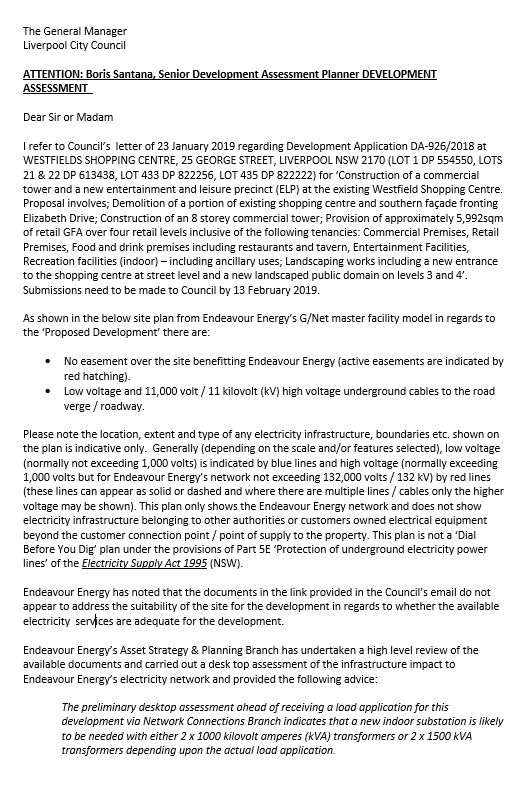 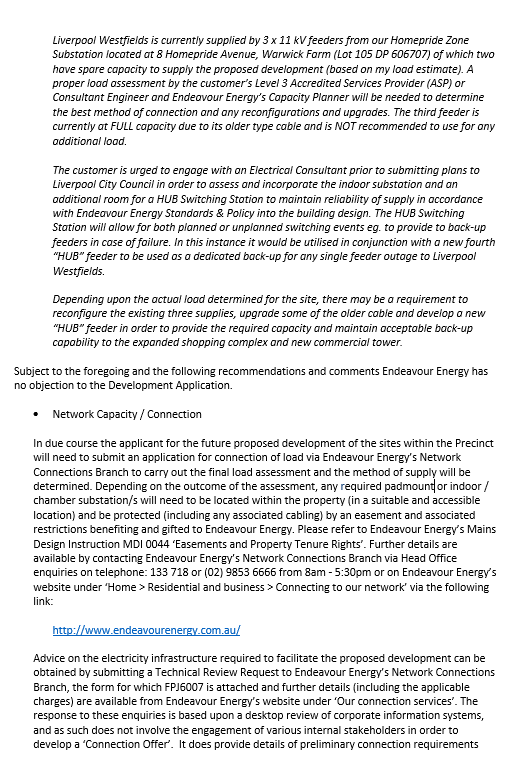 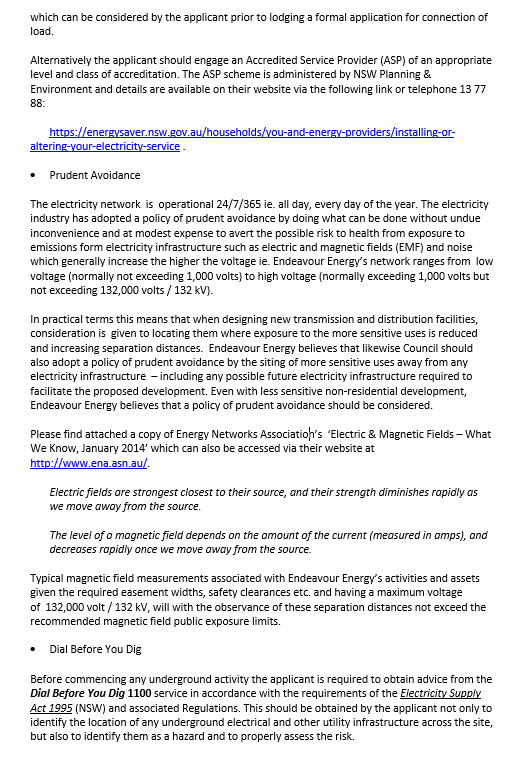 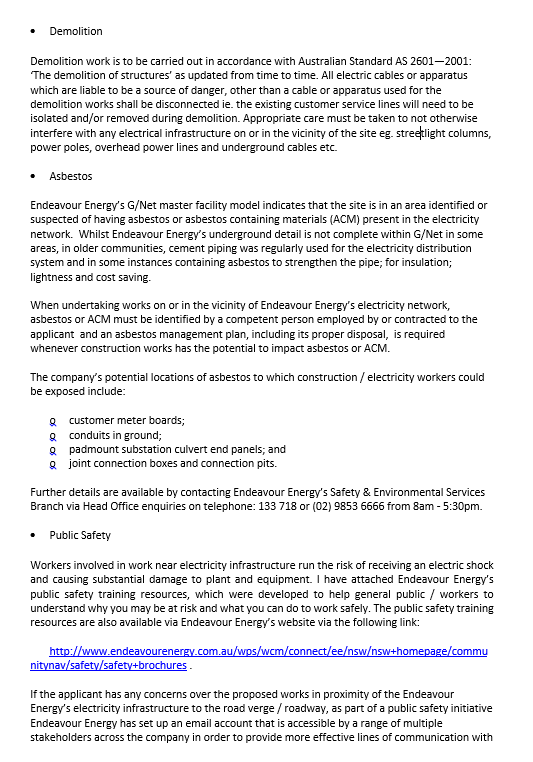 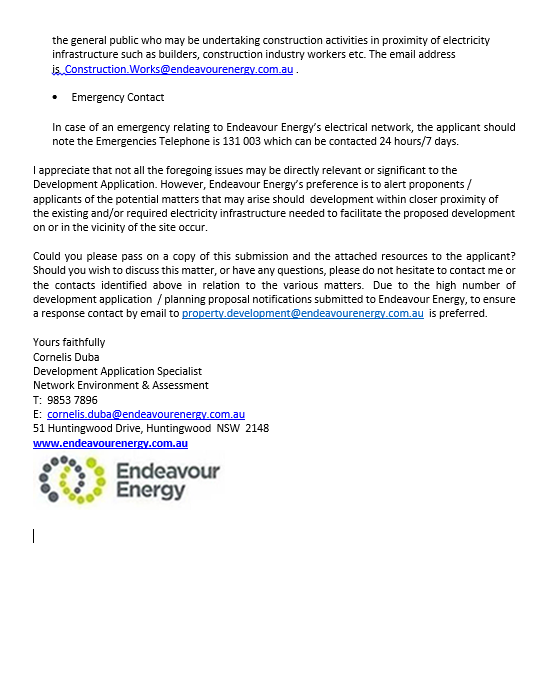 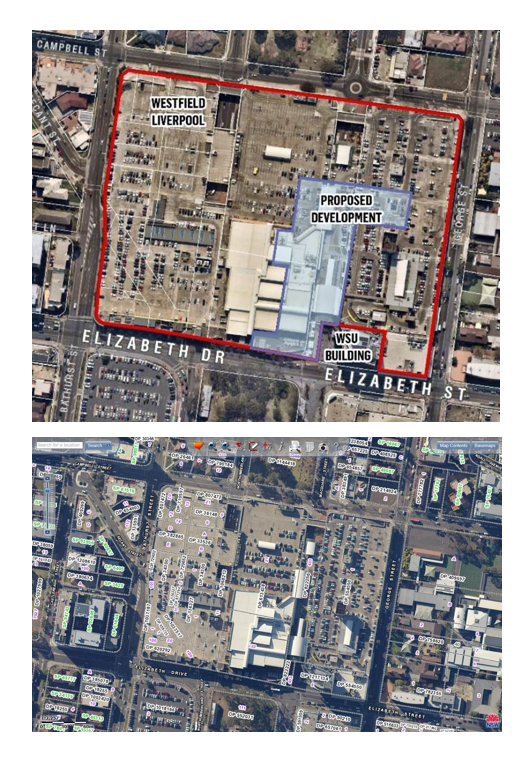 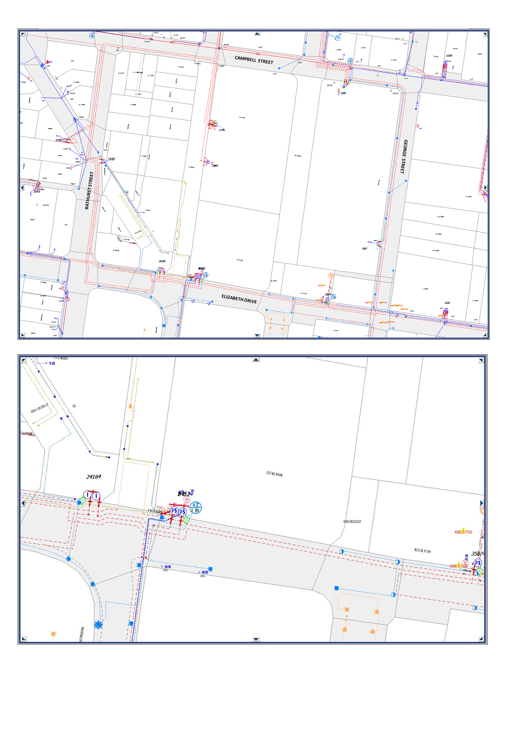 StageDevelopment worksPart referenceCondition reference1Associated level one works for the proposed retail developmentAssociated level one works for commercial towerLevel two retail development and future proofing for commercial tower developmentAssociated level three ELP works.Upgrade pavement, conduits and street lighting along entire length of the Elizabeth Street/Drive frontageTraffic calming treatments on Elizabeth Street/Drive.All PartsAll conditions2Level 4 retail developmentThe addition of a new level of parking.All PartsAll conditions3Associated level three car park allowance for commercial towerLevel four to 10 commercial tower development. All PartsAll conditions4Associated car park works and internal ramps.All PartsAll conditionsDescriptionDrawing No.Revision No.DatePrepared bySite Plan00.002B2019/07/26Scentre GroupExisting & Demolition Level 1 Plan01.01B2019/07/26Scentre GroupExisting & Demolition Level 2 Plan (Ground Level)01.02B2019/07/26Scentre GroupExisting & Demolition Level 2 Mezzanine Plan01.03B2019/07/26Scentre GroupExisting & Demolition Level 3 Plan01.04B2019/07/26Scentre GroupExisting & Demolition Roof Plan01.05B2019/07/26Scentre GroupProposed Level 1 (Basement Level)02.01B2019/07/26Scentre GroupProposed Level 2 (Ground Level)02.02C2019/10/16Scentre GroupProposed Level 2 Mezzanine Plan02.03B2019/10/16Scentre GroupProposed Level 3 Plan02.04B2019/10/16Scentre GroupProposed Level 4 Plan02.05B2019/10/16Scentre GroupProposed Level 5 Office and Retail Roof Plan02.06B2019/10/16Scentre GroupProposed Level 4 to 6 Typical Office Plan02.07B2019/10/16Scentre GroupProposed Level 7 to 11 Typical Office Plan02.08B2019/10/16Scentre GroupProposed Development Staging Diagram02.09B2019/10/16Scentre GroupProposed South Elevation03.01B2019/10/16Scentre GroupProposed Section A & B03.02B2019/10/16Scentre GroupProposed Section C03.03B2019/10/16Scentre GroupProposed Carpark North & West Elevations03.04B2019/10/16Scentre GroupElizabeth Street Awning05.04B2019/10/16Scentre GroupDescriptionDrawing No.Revision No.DatePrepared byLandscape Masterplan016DNovember 2019Arcadia Landscape ArchitectureLandscape Section017DNovember 2019Arcadia Landscape ArchitectureLandscape Section018DNovember 2019Arcadia Landscape ArchitectureMaterials & Finishes020DNovember 2019Arcadia Landscape ArchitecturePlanting Character021DNovember 2019Arcadia Landscape ArchitectureDescriptionDrawing No.Revision No.DatePrepared byErosion and Sediment Control PlanC-1-01111.09.18Robert Bird GroupErosion and Sediment Control DetailsC-1-10111.09.18Robert Bird GroupGeneral Arrangement PlanC-3-01528.06.19Robert Bird GroupDescriptionReference No.DatePrepared byWaste Management PlanVersion 1.1-Scentre GroupWaste Management PlanWSP-WAS-00322/07/2019WSPESD and Energy Efficiency Report102308925 July 2019CundallNoise Impact Assessment20180813.36/07/2019Acoustic LogicPublic Art Strategy-Sept 2019Scentre GroupConstruction Waste Management PlanVersion 1.0-Scentre GroupCPTED ReportP1160630 July 2019UrbisTraffic Report10445/3December 2018Colston Budd Rogers & Kafes Pty LtdAmended Traffic ReportTR/10445/jj31 July 2019Colston Budd Rogers & Kafes Pty LtdFacilitiesAmount ($)Job No.Liverpool Contributions Plan 2018 – Liverpool City CentreGeorges River Foreshore $531,485GL.10000001869.10105Pioneer Park$75,926GL.10000001869.10105Apex Reserve$37,963GL.10000001869.10217Georges River Pedestrian Crossing$94,908GL.10000001869.10218Discovery Park$94,908GL.10000001869.10219Community Facility Upgrade $227,779GL.10000001870.10099Car parking$759,264GL.10000001868.10108Access, bike facilities and bus priority $569,448GL.10000001865.10220Peripheral Streetscape works$379,632GL.10000001865.10221Footpath widening in City Centre$75,926GL.10000001865.10222TOTAL$2,847,241